                                2022 VACATIONER APPLICATION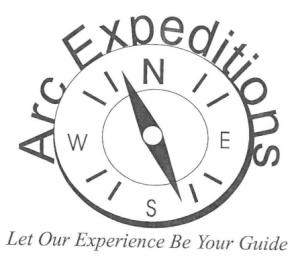 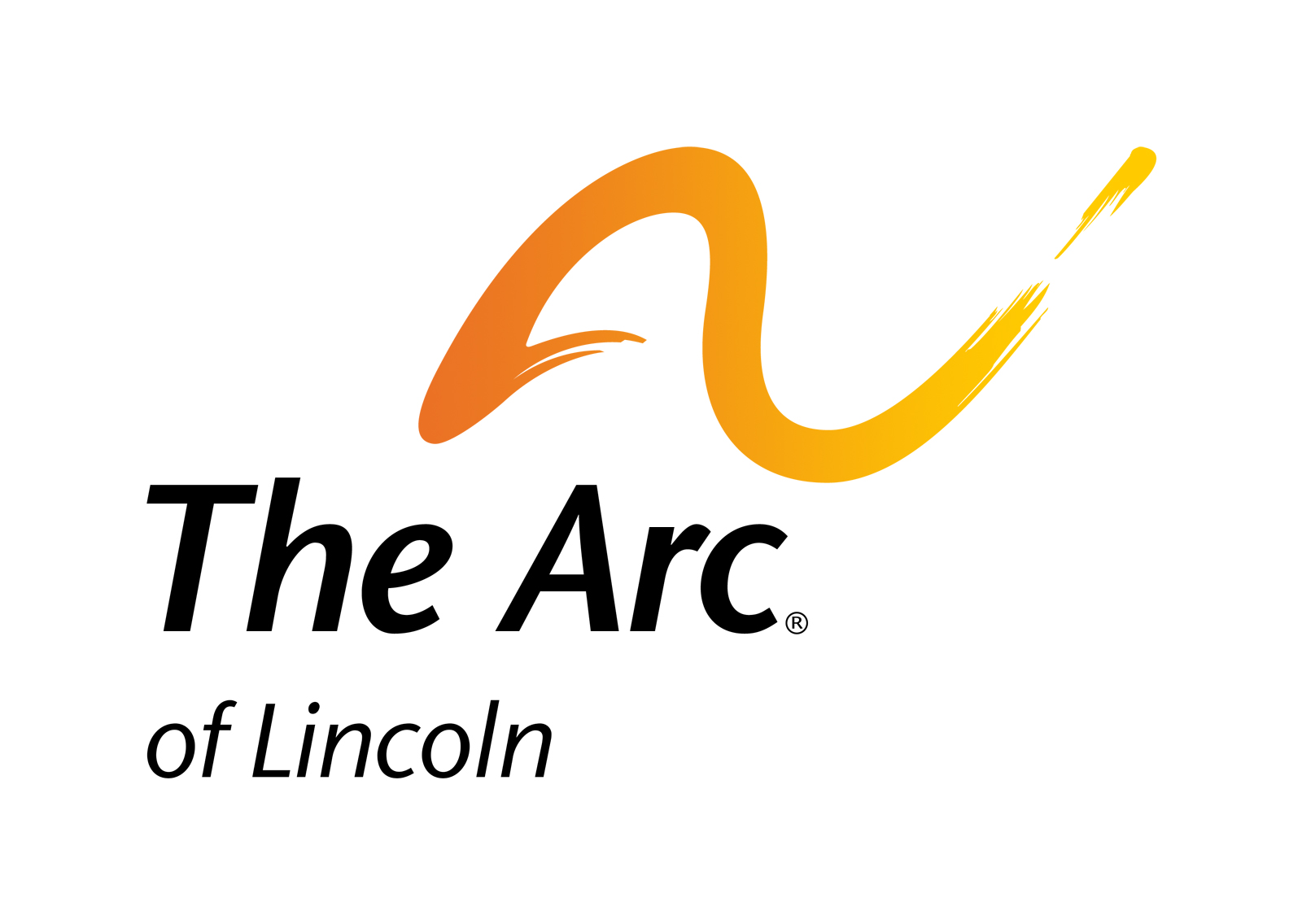                                                              The Arc of Lincoln 6500 Holdrege, Lincoln, NE  68505                                                       402.421.8866  |director@arclincoln.org |  www.arclincoln.orgVacationer’s Legal Name 	Gender (M/F)	Street Address	City/State/Zip 	Preferred Name (and/or common nicknames)	Birthdate	Please check the box of the trip(s) you would like to register for:   Ladies Night Out in Kansas City	 May 13-15	Girls only, Walking, Van Trip                                         $850   Men’s Weekend in Kansas City	June 24-26Men only, Walking, Van Trip	$800	   Mall of America in Minnesota	July 12-17Everyone, Walking, Van Trip	$1960  Husker Football Game             TBA           $275   Salt Dogs Baseball Game            TBA            $150    Iowa Fair	August 11-14Everyone, Walking, Amusement Park, Van Trip   $800 Worlds of Fun Spooky Nights    October 29-30Everyone,Walking, Amusement Park, Van Trip  $525   Branson Missouri 	November 16-21Everyone, Walking, Van Trip 	 $1250Primary Contact and Phone Number:	Email for correspondence/paperwork:	Relationship to Vacationer?   Parent   Guardian   Direct Care Staff    Other 	Agency Name (if applicable) 	Street Address	City/State/Zip 	Phone – Cell:	Day:	Night:	Mail trip information to:    Applicant    Primary Contact   Other 	Mail billing information to:    Applicant    Person Completing Application   Other 	Payment/Deposit: All trips require a deposit.  The deposit for van trips is $100.  See the 2022 trips booklet for Registration and Deposit deadlines for each trip.  Make a check payable to “The Arc of Lincoln.”  Mail this form and the deposit check to address PO Box 57002, Lincoln, NE  68505.